									Διεκπεραίωση: Μόνο με ηλεκτρονικό ταχυδρομείοΘΕΜΑ: Αποσπάσεις εκπαιδευτικών Δευτεροβάθμιας Εκπαίδευσης στο Ίδρυμα Νεολαίας και Δια Βίου Μάθησης για το σχολικό έτος 2016-2017. Έχοντας υπόψη:Τις διατάξεις του άρθρου 16Γ΄, παρ.6.του Ν.1566/85 (ΦΕΚ 167τΑ΄), σε συνδυασμό με τις διατάξεις του άρθρου 6, παρ. 6 του Ν.2740/99 (ΦΕΚ186τΑ΄)Τις διατάξεις του άρθρου 31 του Ν.3848/2010 (ΦΕΚ 71τΑ΄)Τις διατάξεις του Ν. 4115/2013 (ΦΕΚ 24τΑ΄)Τo ΠΔ 73/2015 «Διορισμός Αντιπροέδρου της Κυβέρνησης, Υπουργών, Αναπληρωτών Υπουργών και Υφυπουργών» (ΦΕΚ 116Α΄)Την υπ΄αριθμ. 4056/208/27.06.2016 απόφαση του  Δ.Σ. του Iδρύματος Νεολαίας και Δια Βίου ΜαθήσηςΤις αιτήσεις των εκπαιδευτικώνΑ π ο φ α σ ί ζ ο υ μ εΑποσπούμε στο Ίδρυμα Νεολαίας και Δια Βίου Μάθησης για το σχολικό έτος 2016-2017, μετά από αίτησή τους και χωρίς δαπάνη για το δημόσιο, τους παρακάτω εκπαιδευτικούς Δευτεροβάθμιας Εκπαίδευσης:Οι Διευθυντές Εκπαίδευσης από τις περιοχές αρμοδιότητας των οποίων αποσπώνται οι παραπάνω εκπαιδευτικοί παρακαλούνται να ενημερώσουν τους ενδιαφερόμενους.					Ο ΥΠΟΥΡΓΟΣ   								            ΝΙΚΟΛΑΟΣ ΦΙΛΗΣΠίνακας Αποδεκτών: Δ/νση Β/θμιας Εκπαίδευσης  Α΄ ΑθήναςΔ/νση Β/θμιας Εκπαίδευσης  ΆρταςΊδρυμα Νεολαίας και Δια Βίου Μάθησης      Εσωτ. Διανομή:            Γραφείο Υπουργού                          Γραφείο Γενικού ΓραμματέαΓενική Διεύθυνση Προσωπικού ΠΕ και ΔΕΔ/νση ΔΠΔΕ -Τμήμα Γ΄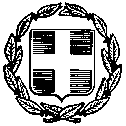 Βαθμός Ασφαλείας:Να διατηρηθεί μέχρι:ΕΛΛΗΝΙΚΗ ΔΗΜΟΚΡΑΤΙΑ  ΥΠΟΥΡΓΕΙΟ ΠΑΙΔΕΙΑΣ, ΕΡΕΥΝΑΣ ΚΑΙ ΘΡΗΣΚΕΥΜΑΤΩΝΓΕΝΙΚΗ ΔΙΕΥΘΥΝΣΗ ΠΡΟΣΩΠΙΚΟΥ      Μαρούσι,    28-07-2016Α/ΘΜΙΑΣ & Β/ΘΜΙΑΣ ΕΚΠ/ΣΗΣ Αρ.Πρωτ.    125823/E2Δ/ΝΣΗ ΔΙΟΙΚΗΣΗΣ ΠΡΟΣ/ΚΟΥ Β/ΘΜΙΑΣ ΕΚΠ/ΣΗΣ Βαθμός Προτερ. ΤΜΗΜΑ Γ΄Ταχ. Δ/νση: Ανδρέα Παπανδρέου 37Τ.Κ. – Πόλη: 151 80 ΜΑΡΟΥΣΙΙστοσελίδα: www.minedu.gov.grΠληροφορίες: Ε. Μπιγέρη  210 3442280 e-mail: dprb2@minedu.gov.grfax: 210 3442282    ΑΠΟΦΑΣΗΠΡΟΣ: Όπως ο πίνακας αποδεκτώνΑΜΕΠΩΝΥΜΟΟΝΟΜΑΚΛΑΔΟΣΠΕΡΙΟΧΗ ΟΡΓΑΝΙΚΗΣ ΘΕΣΗΣ212218ΜΙΚΡΟΒΑΒΑΣΙΛΙΚΗΠΕ02Α΄ ΑΘΗΝΑΣ200069ΠΑΠΑΘΑΝΑΣΙΟΥΙΩΑΝΝΗΣΠΕ19-20ΑΡΤΑΣ